Adding an Actuator to inline valves from Element InfoDocument Type: TechNoteProduct(s): OpenPlant PowerPIDVersion(s): Selectseries 4+Original Author: Steve MorrowDescriptionTo add an actuator to a valve after placement, the OpenPlant_PID.01.02.ecschema.xml must be modified.OpenPlant_PID.01.02.ecschema.xmlTwo modifications must be made. Add the “CONTROL_VALVE_CLASS_LIST” custom attribute and add the new class with actuators.Modification to VALVE class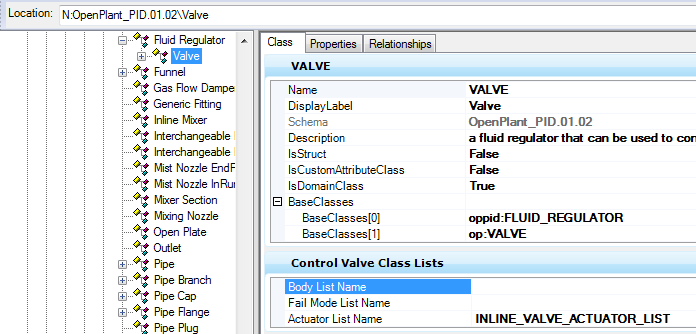 XML    <ECClass typeName="VALVE" description="a fluid regulator that can be used to control (i.e. permit, obstruct, regulate or divert) a fluid stream." displayLabel="Valve" isDomainClass="True">        <ECCustomAttributes>            <CONTROL_VALVE_CLASS_LISTS xmlns="pid.01.01">                <BODY_LIST_NAME></BODY_LIST_NAME>                <ACTUATOR_LIST_NAME>INLINE_VALVE_ACTUATOR_LIST</ACTUATOR_LIST_NAME>            </CONTROL_VALVE_CLASS_LISTS>                    </ECCustomAttributes>    </ECClass>Addition of new actuator class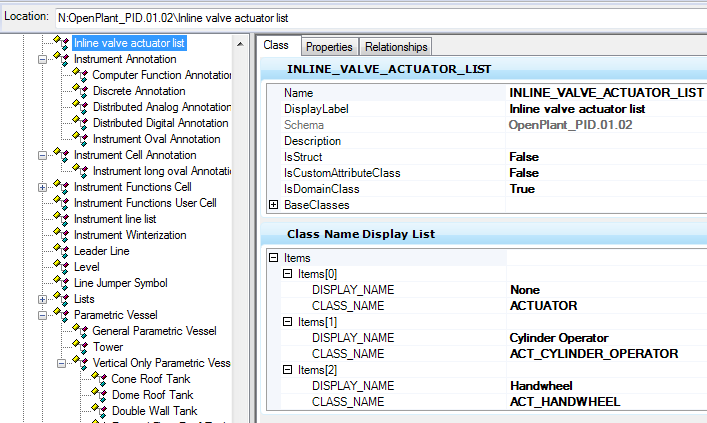 XML <ECClass typeName="INLINE_VALVE_ACTUATOR_LIST" displayLabel="Inline valve actuator list" isDomainClass="True">        <ECCustomAttributes>            <CLASSNAME_DISPLAY_LIST xmlns="bmf.01.01">                <ITEMS>                    <CLASSNAME_DISPLAY_STRUCT>                        <DISPLAY_NAME>None</DISPLAY_NAME>                        <CLASS_NAME>ACTUATOR</CLASS_NAME>                    </CLASSNAME_DISPLAY_STRUCT>                    <CLASSNAME_DISPLAY_STRUCT>                        <DISPLAY_NAME>Cylinder Operator</DISPLAY_NAME>                        <CLASS_NAME>ACT_CYLINDER_OPERATOR</CLASS_NAME>                    </CLASSNAME_DISPLAY_STRUCT>                    <CLASSNAME_DISPLAY_STRUCT>                        <DISPLAY_NAME>Handwheel</DISPLAY_NAME>                        <CLASS_NAME>ACT_HANDWHEEL</CLASS_NAME>                    </CLASSNAME_DISPLAY_STRUCT>                </ITEMS>            </CLASSNAME_DISPLAY_LIST>        </ECCustomAttributes>    </ECClass>  PowerPID Element Info selectionPlace pipelinePlace valve in pipelineSelect valveGo to element infoGo to General Info category and select “Actuator Display Label”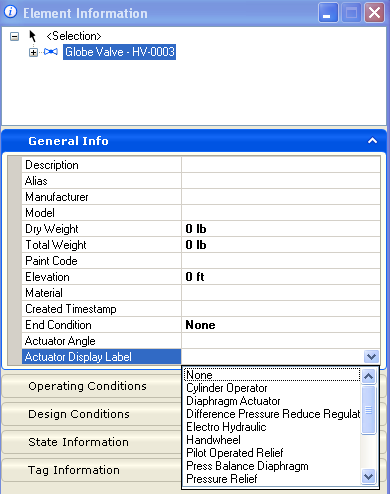 